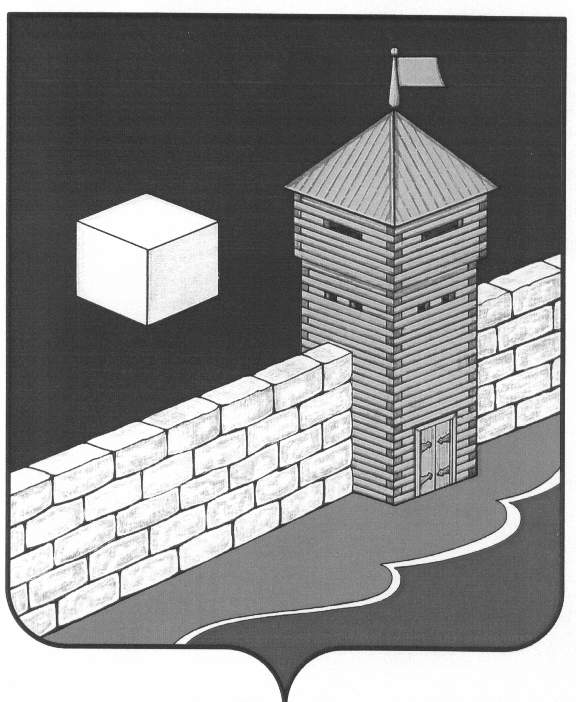 АДМИНИСТРАЦИЯ ПИСКЛОВСКОГО СЕЛЬСКОГО ПОСЕЛЕНИЯПОСТАНОВЛЕНИЕ456579 с. Писклово Еткульского района Челябинской области ул. Советская д.3ОГРН 107401636052  ИНН 7430000397  КПП 743001001«_15» ___февраля_ 2016 года № 02О        корректировке            Правил землепользования    и    застройки, об утверждении состава комиссии и порядка деятельности комиссии по подготовке проекта правил землепользования и застройки Пискловского сельского поселения Еткульского муниципального районаВ соответствии со статьей 31 Градостроительного кодекса РФ (№190-ФЗ от 29 декабря 2004 года),администрация Пискловского сельского поселения ПОСТАНОВЛЯЕТ:Приступить к подготовке проекта Правил землепользования и застройки Пискловского сельского поселения Еткульского муниципального районаСоздать комиссию по подготовке проекта Правил землепользования и застройки Пискловского сельского поселения Еткульского муниципального района Утвердить прилагаемые:- Состав комиссии по подготовке проекта Правил землепользования и застройки Пискловского сельского поселения Еткульского муниципального района (Приложение №1)- Положение о комиссии по подготовке проекта Правил землепользования и застройки Пискловского сельского поселения Еткульского муниципального района (Приложение №2).4. Контроль за исполнением постановления оставляю за собой.  Глава Пискловского сельского поселения                       Н. Н. ДавыдоваПриложение №1к постановлению администрацииПискловского сельского поселенияот 15.02.2016 г. № 02Составкомиссии по подготовке проекта «Правила землепользования и застройки на территории Пискловского сельского поселения»Давыдова Н.Н.                       – председатель комиссии, глава Пискловского                         	  сельского поселенияИсаева Е.В.                       -  ио начальник отдела строительства и архитектуры                                                 администрации Еткульского муниципального 	  района ( по согласованию)Пастухов В.М.                    -   председатель комитета по управлению имущест-	  вом и земельным отношениям администрации	  Еткульского муниципального района (по согласо-	  ванию)Пучкова Е.В.                      -  ио начальник отдела охраны окружающей среды	  администрации Еткульского муниципального	  района ( по согласованию )Сотникова О.А.                   -  секретарь комиссии, землеустроитель Пискловс- 	  кого сельского поселенияКутепов А.М.                      -   председатель Совета депутатов Пискловского                                                  сельского поселенияПриложение № 2к постановлению администрации                                                                             Пискловского сельского                  поселения                                                                                      от 15.02.2016 г. № 02ПОЛОЖЕНИЕо комиссии по разработке проекта «Правила землепользования и застройки на территории Пискловского сельского поселения»1. Общие положения 1.1. Настоящее Положение определяет порядок деятельности комиссии по подготовке проекта Правил землепользования и застройки на территории Пискловского сельского поселения (далее - комиссия). 1.2. Комиссия является постоянно действующим консультативным органом при Главе Пискловского сельского поселения по рассмотрению вопросов по подготовке проекта Правил землепользования и застройки, по выдаче разрешений на условно разрешенный вид использования земельного участка, разрешений на отклонение от предельных параметров разрешенного строительства, по проектам планировки и проектам межевания, документов территориального планирования сельского поселения. 1.3. Комиссия осуществляет свою деятельность на основании настоящего Положения, в соответствии с Градостроительным кодексом Российской Федерации. 2. Компетенция комиссии 								2.1. В компетенцию комиссии входят вопросы: 1) организация работ по подготовке проекта Правил землепользования и застройки на территории Пискловского сельского поселения;2) осуществление контроля за выдачей разрешений на условно разрешенный вид использования земельного участка, разрешений на отклонение от предельных параметров разрешенного строительства; 3) координация деятельности администраций сельских поселений на территории Пискловского сельского поселения по вопросам землепользования и застройки; 4) рассмотрение предложений граждан и юридических лиц в связи с разработкой проекта Правил землепользования и застройки на территории Пискловского сельского поселения, поступивших во время публичных слушаний. 3. Основные функции Комиссии3.1. Рассматривает собранные администрациями сельских поселений обобщения, предложения по разработке Правил, полученных от заинтересованных лиц, для последующего направления разработчику Правил с целью учета общественного мнения и интересов населения.3.2. Вносит предложения по территориальному зонированию и требуемым к разработке градостроительным регламентам для данных зон, набору электронных слоев, их семантической составляющей и информативной наполненности. 3.3. Рассматривает подготовленные разработчиком варианты Правил, осуществляет контроль за организацией мероприятий по общественному обсуждению и за учетом мнения населения в составе проекта правил. 3.4. Направляет проект правил в отдел строительства и архитектуры администрации Еткульского муниципального  района для проверки. 3.5. Организует подготовку предложений о внесении изменений
в Правила землепользования и застройки, а также проектов нормативных правовых актов, иных документов, связанных с реализацией и применением Правил. 3.6. Любой член комиссии ее решением освобождается от участия в голосовании по конкретному вопросу в случае, если он имеет личную заинтересованность, или находится в родственных отношениях с подателем заявки, по поводу которой рассматривается вопрос. 3.7. Заседания комиссии ведет ее председатель. При отсутствии председателя заседание ведет член комиссии, уполномоченный председателем комиссии. Итоги каждого заседания комиссии оформляются подписанным председателем и секретарем комиссии протоколом, к которому могут прилагаться копии материалов, связанных с темой заседания. Комиссия имеет свой архив, в котором содержатся протоколы всех ее заседаний, другие материалы, связанные с деятельностью комиссии. 4. Права и обязанности комиссииКомиссия вправе: - запрашивать от структурных подразделений информацию, находящуюся в их компетенции и необходимую для работы комиссии в администрации Еткульского муниципального района, предоставление официальных заключений, иных материалов, относящихся к рассматриваемым комиссией вопросам; - привлекать в необходимых случаях независимых экспертов 
и специалистов для анализа материалов и выработки рекомендаций 
и решений по рассматриваемым комиссией вопросам; - вносить предложения по изменению персонального состава комиссии; - вносить предложения о внесении изменений и дополнений 
в Правила; - решать вопросы о соответствии тех или иных видов существующего или планируемого использования объектов недвижимости видам использования, определенным Правилами в качестве разрешенных для различных территориальных зон. 5. Порядок деятельности комиссии5.1. Комиссия собирается по мере необходимости. 5.2. Техническое обеспечение деятельности возлагается на администрацию         Пискловского сельского поселения. 5.3. Предложения граждан и юридических лиц направляются в комиссию через секретаря комиссии. 5.4. Председатель комиссии обеспечивает рассмотрение предложений граждан или юридических лиц на заседании комиссии в течение двух недель. 5.5. По результатам рассмотрения предложений граждан или юридических лиц принимается решение большинством голосов, которое оформляется протоколом. 6. Финансовое и материально-техническое обеспечение деятельности комиссии 6.1. Члены комиссии осуществляют свою деятельность на безвозмездной основе. 6.2. Администрация Пискловского сельского поселения предоставляет комиссии необходимые помещения для проведения заседаний, хранения документов.